Objednávka: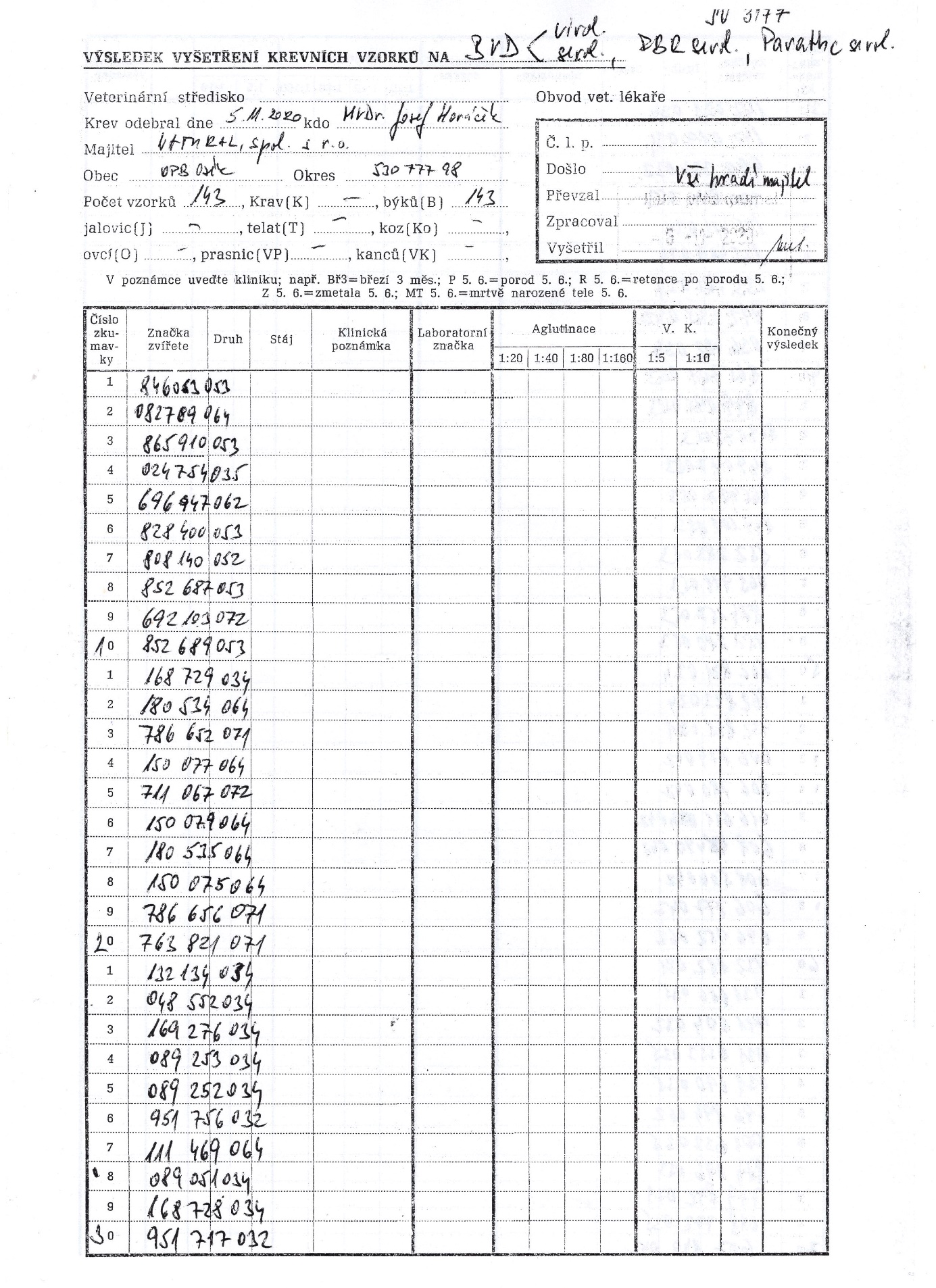 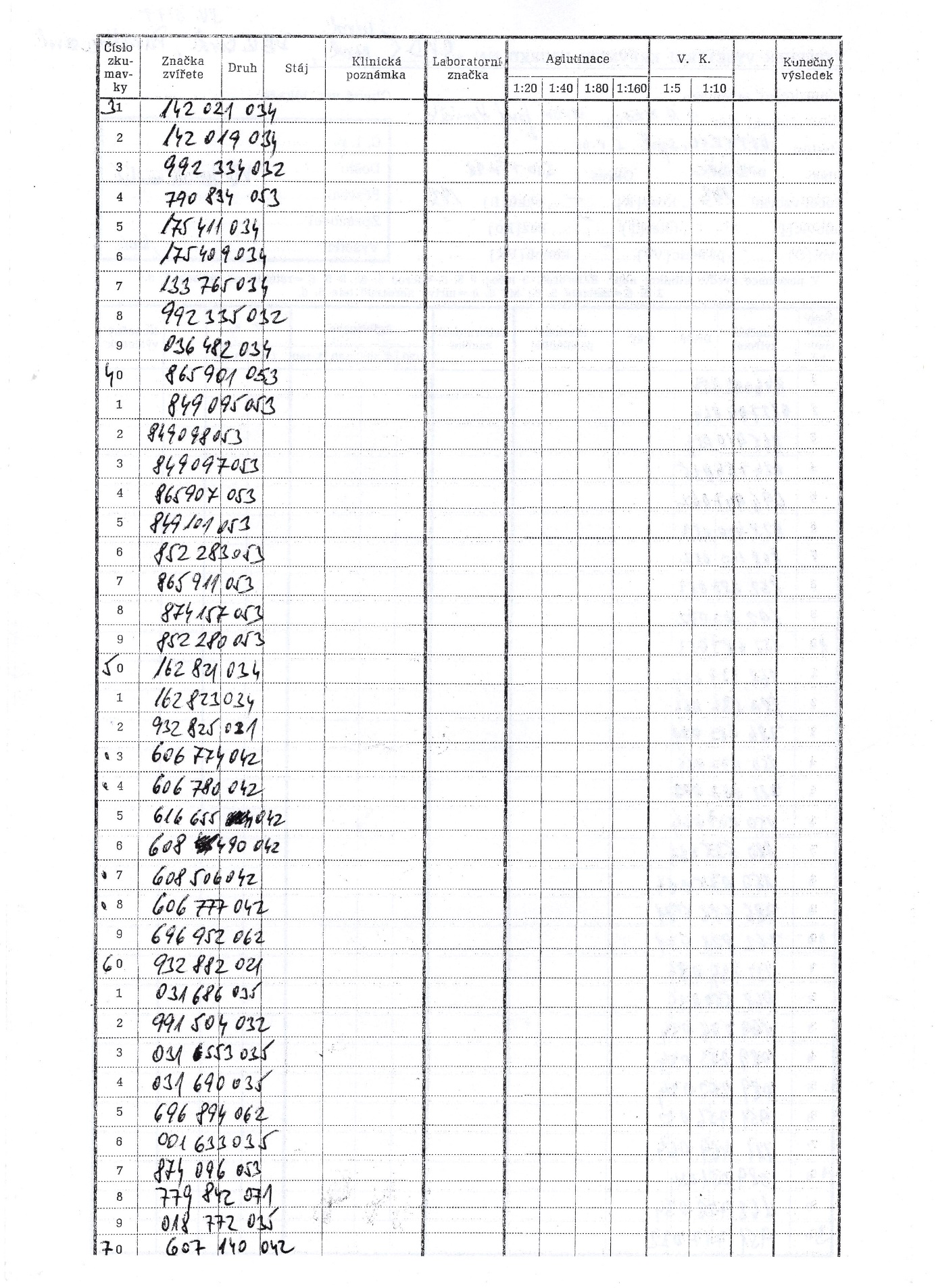 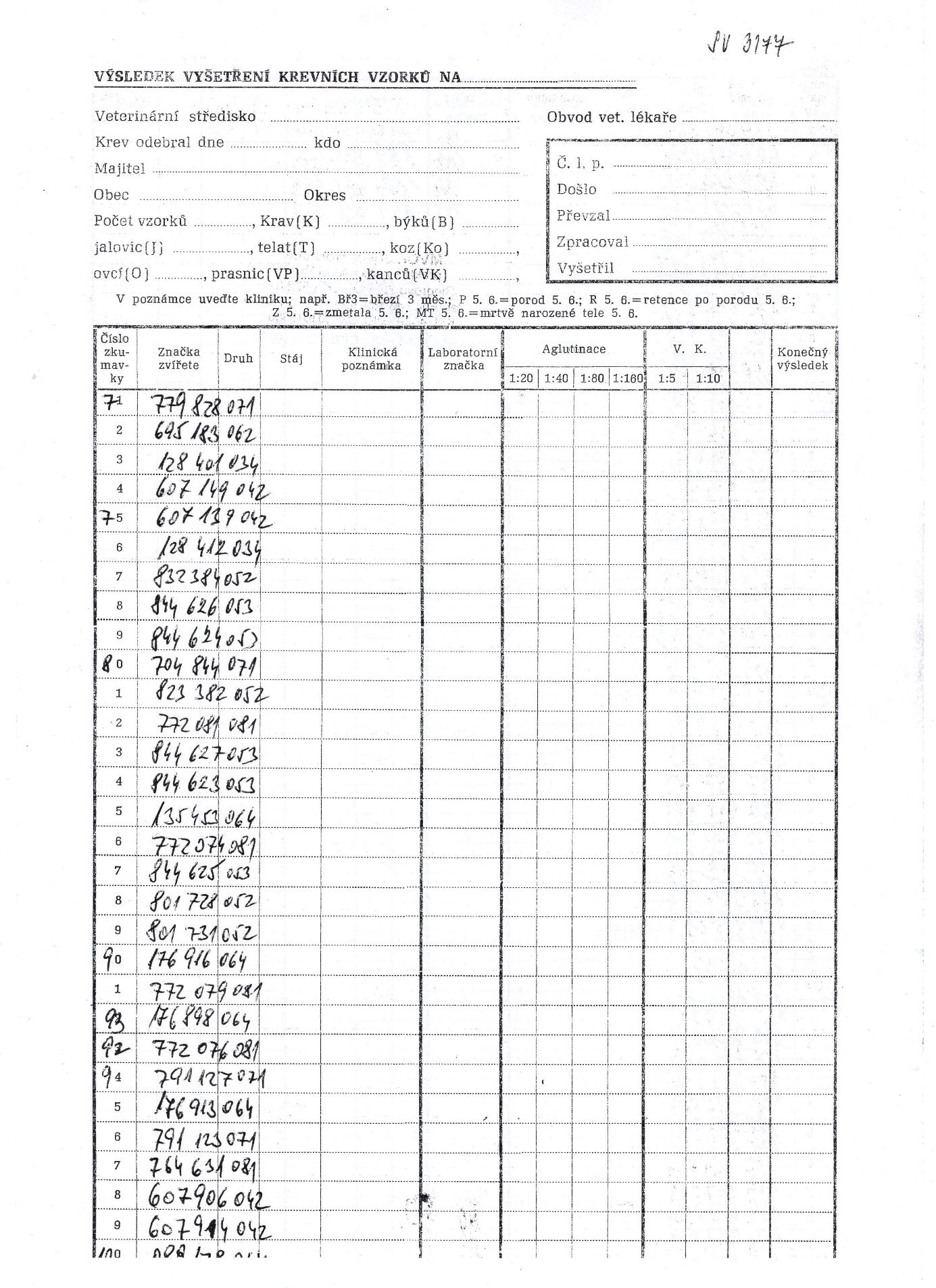 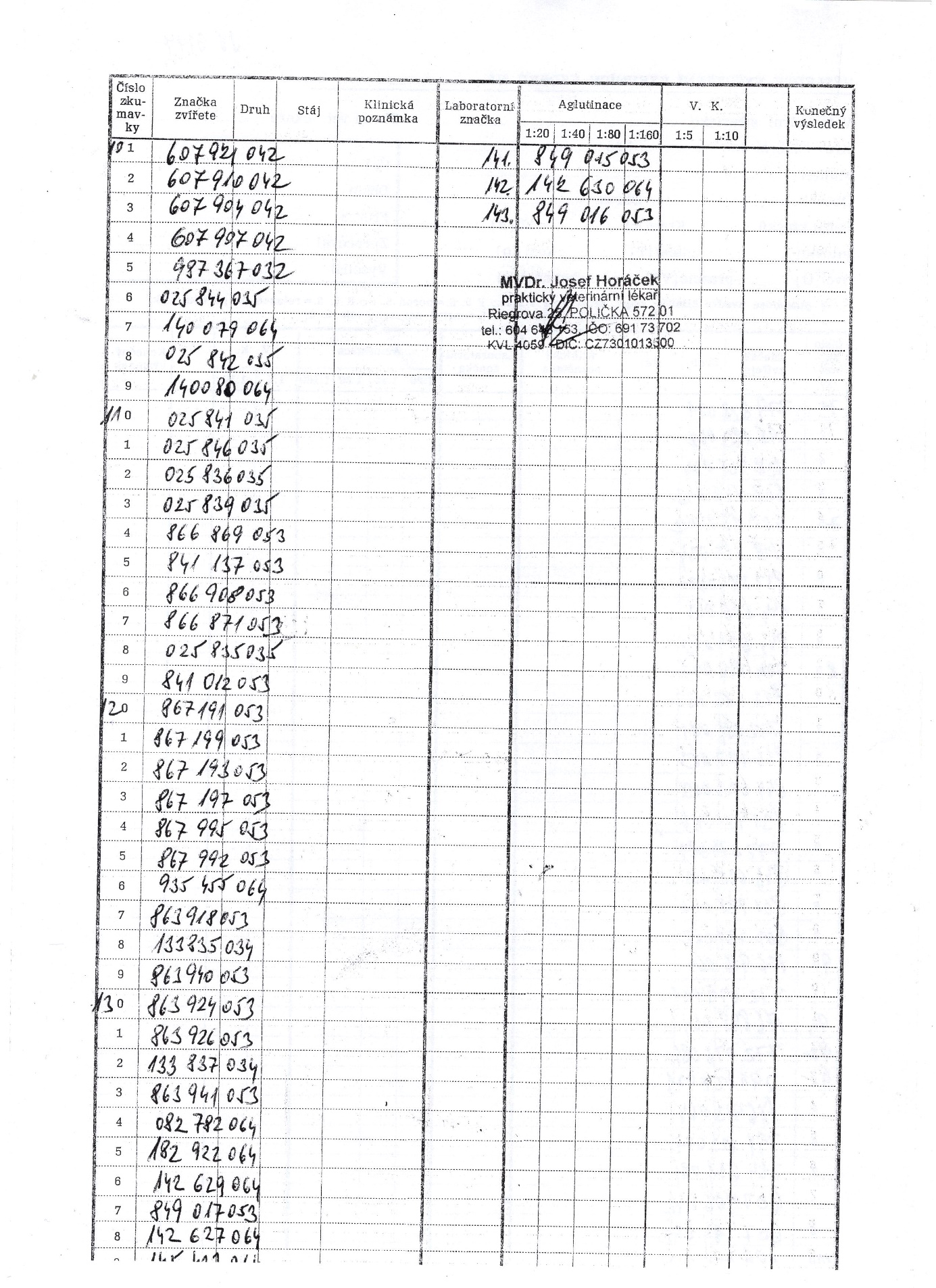 